                                                Сценарий внеурочного мероприятия «Дорогами войны»                                                                                                                       Цель: через изучение краеведческого материала сформировать представление о масштабах и характере Отечественной войны 1812 года,  отношение к мужеству и героизму ее участников. Оборудование: оформление кабинета, экран, проектор, презентация «Защитники Отечества», выставка литературы, посвященной Отечественной войне 1812 года, запись песни «Патриоты России», географическая карта.Используемые приемы и методы: проблемно – диалогический, беседа, встреча с интересным человеком  (Башков Н. Г.), литературно – музыкальная композиция. Ожидаемый результат: умение ориентироваться в военно – исторической , географической картине событий Отечественной войны 1812 года, четко определять роль всего народа в защите Отечества. Вступительное слово руководителя. Звучит музыка, на слайде –                                                                «200-летию Отечественной войны 1812 года  посвящается... «Недаром помнит вся Россия…» М.Ю. Лермонтов  «Бородино».                                                                                                                                   Говорят, что с наступлением Наполеона желающие защитить  Родину люди  приходили в  армию не только из центральных городов и сел, но и со всех уголков необъятной России. Так ли это? В ходе нашей встречи нам предстоит создать навигатор по тем географическим объектам, которые сыграли важную роль в  истории этой войны.  Война 1812 года не случайно называется  Отечественной.  Приведите аргументы в пользу этого утверждения. (работа в группах)Действительно, на борьбу с врагом поднялось все Отечество: армия,  партизанские отряды, летучие кавалерийские отряды. Все, кто не мог воевать, вступали в народное Ополчение, чтобы оказать посильную помощь в строительстве оборонительных сооружений и укреплений, кто не мог делать даже этого – отдавали последнее – деньги, вещи, продукты. Весь народ поднялся на этот героический подвиг. И все же мы сегодня помним и отдельных личностей, проявивших особый героизм и мужество  в боях с врагом. Вспомните, имена каких защитников Родины вы знаете?  Какова их судьба? (работа в группах)Один из них – наш земляк - Киселев Алексей Данилович, участник Бородинского сражения.   Это о нем написал душещипательную поэму  Николай Григорьевич Башков – поэт, уроженец Каракулинского района. Николай Григорьевич пишет: «В 2003 году я впервые узнал от Лебедевой Н. Н., что ее дальний родственник, каракулинец, участник Бородинского сражения 1812 года, ее дядя, Киселев Иван Васильевич, участник Отечественной войны 1941-1945 годов, старший лейтенант медицинской службы, вел записи родословной. Меня это заинтересовало, и я попросил по возможности отыскать их.В записках Киселева И. В. были краткие сведения, что его прадед Киселев А. Д., 1774 года рождения, призван в русскую армию в 1793 году. За участие в Бородинском сражении награжден знаком Военного ордена Святой  Анны. Участник освободительного похода по Европе 1813-1814 годов, награжден медалью «За взятие Парижа». Отслужил 23 года, из Парижа в Россию вернулся морем. В Каракулино из Петербурга пришел пешком, в тот год на Ильинской горе была достроена и открыта церковь, которой в настоящее время уже нет.»                Об Отечественной войне 1812 года Башков  знал не только из школьной программы. Читал много художественной и исторической литературы. Бывал дважды в музее-панораме «Бородинская битва», где размещены знаменитые полотна художника-баталиста Ф. А. Рубо, в музее «Кутузовская изба», где проходил военный совет в Филях, у Триумфальной арки, установленной на Поклонной горе в честь возвращения из заграничного похода героев 1812 года.«В октябре 1995 года мне  представилась возможность съездить в Минск в командировку, проехать по историческим местам  боевой славы. От Москвы, по старой Смоленской дороге, за поворотом на город Можайск справа начинается Бородинское поле. Здесь у старой Смоленской дороги и располагалось левое крыло русской армии. Утицкий курган, Семеновские флеши прикрывала армия Багратиона. А дальше: Царево займище, Смоленск, Красное, Борисово и на реке Березино – это места былых сражений. Чуть холмистая местность, порой дорога уходит за горизонт, вот она, великая матушка Русь!» «Род Киселевых до сих пор продолжает жить в нашем селе. Подвиг двух воинов помнят односельчане,» - этими словами Н. Г. Башков начал свой  сборник стихов «Каракулинцы».Литературно – музыкальная композиция  «От Москвы до Парижа» (по мотивам поэмы Н. Г. Башкова «Служил Отечеству»). Сопровождается слайдами презентации, музыкой. 2. И атом расщеплен, и в космосе ракеты,                                                                                                               Гагарин – космонавт берет свой старт с Земли.                                                                                               И вот уже окрест изучены планеты,                                                                                                               И к Марсу не спеша уходят корабли.3. А двести лет назад – лучина, редко – свечи.                                                                                          И бились за царя, ходили рать на рать.                                                                                                                        Но закалялась Русь вот в этой самой сечи,                                                                               Потомки помнят все, историю хранят.…Горит Смоленск, и Днепр весь в пене,  Барклай решает уходить.                                                                                                                                                                                                         Не равен бой, и даже стены  войска не могут защитить.                                                                                                                         Что враг силен, все понимали и отступали до поры.                                                                                Но вот Кутузова прислали России верные сыны.                                                                                  Перехитрить врага затею – то лишь Кутузову дано.                                                                  Завоевателю мы шею свернули с ним в Бородино.В резерве был наш полк гвардейский, по центру армии стоял.                                                        Уж три атаки смел Раевский, но пыл французов нарастал.                                                                Гремели пушки, свист картечи, снаряды сыпались,  как град.                                                              Я на войне не в первой сечи, но это было – сущий ад!                                                                                         И снова бой, и стон, и скрежет, убит Кутайсов – генерал.                                                    Шрапнель врага нещадно режет, Ермолов ранен, но стоял!                                                                 Сражен Тучков – храбрейший воин, и погибает его брат.                                                                            Багратион ядром раскроен в бедро навылет, говорят…                                                                          К исходу дня, в конце сраженья, оставив временно курган,                                                                        Мы отошли, хоть сверх желанья, - таков Кутузова был план. 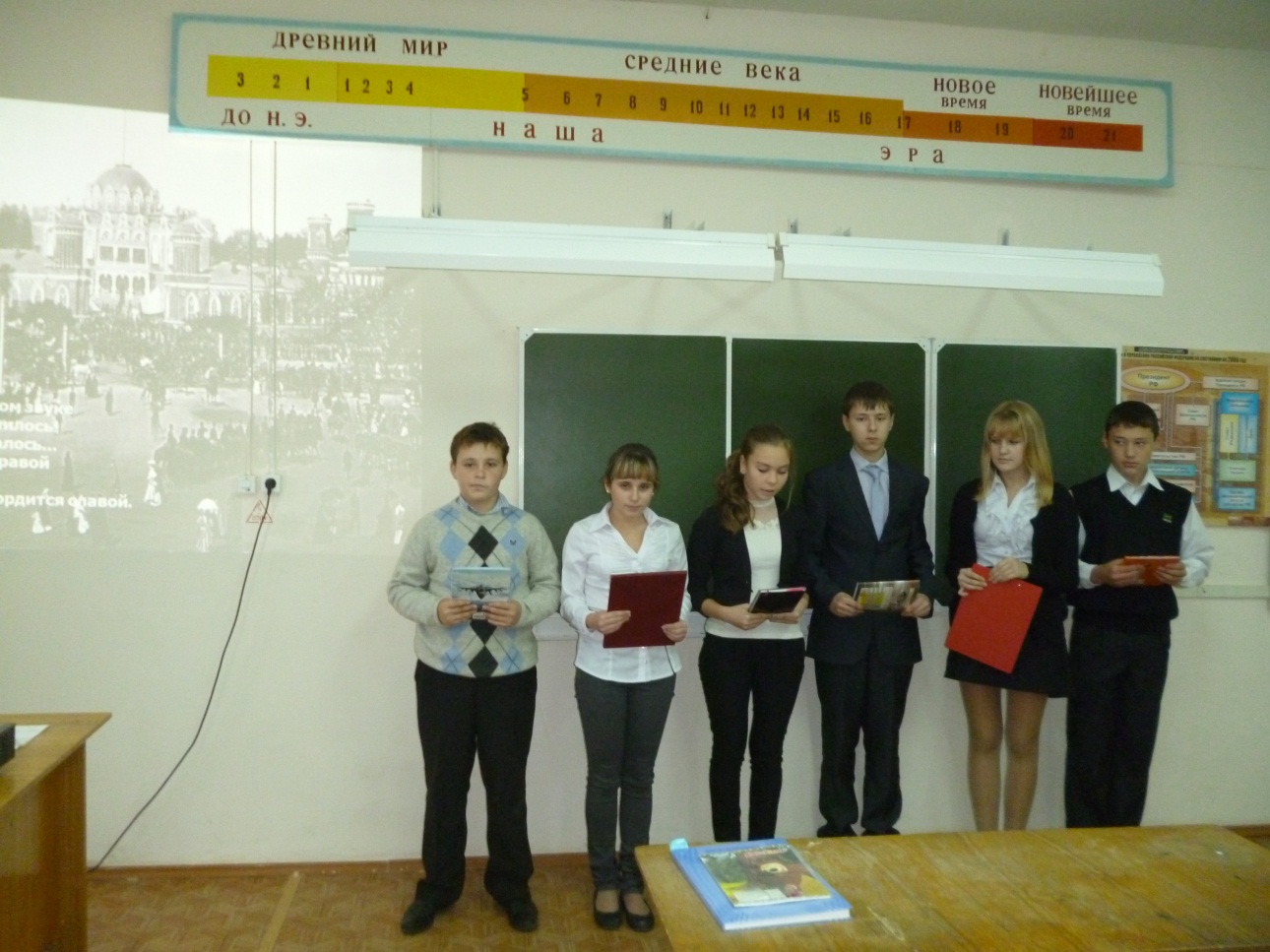 Москва! Как много в этом звуке
Для сердца русского слилось!
Как много в нем отозвалось...
Вот окружен своей дубравой 
Петровский замок.
Мрачно он недавнею гордится славой.
Напрасно ждал Наполеон
Последним счастьем упоенный
Москвы коленопреклоненной
С ключами старого Кремля.
Нет, не пошла Москва моя 
К нему с повинной головой,
Не праздник, не приемный дар -
Она готовила пожар
Нетерпеливому герою.
Отселе в думы погружен,
Глядел на грозный пламень он...Гуляет осень над Москвою, пробил наш час, и мы пошли,                                                  Погнали вспять их той тропою, которой так легко зашли.                                                        Встречались жуткие картины: полузамерзшие тела                                                                                 И взоры, полные кручины, а ведь же армия была!                                                              Они сдавались в плен толпою, какая к дьяволу война!                                                               Но впереди сплошной петлею была для них Березина.                                                                                             И с октября от стен столицы катилась грозная волна.                                                                        За Неман до самой границы, Россия – мать, ты спасена! Прощай, Париж! Отдать швартовы! Наполеон – уже не враг.                                                                        И курим трубки мы фартовы, хотя французский слаб табак.                                                                                У древних питерских окраин сошли на берег, встали в строй,                                                           Священник наш, отец Державин, служил молебен нам – домой!                                                            Вот Пьяный Бор, родная Кама, и где то здесь недалеко,                                                                            Вон там, за синими буграми, отцовский дом. Идти легко.                                                                          Француз – вояка крепче турка, но вижу, вижу, ты – орел!                                                                 Неужто впрямь из Петербурга пешком в Каракулино шел?..Прошло уж двести лет с тех  памятных историй,                                                                                    И двадцать первый век взмахнул своим крылом.                                                                                       Но отзвуки тех лет далеких ораторий                                                                                                                Еще свежо звенят в величии своем.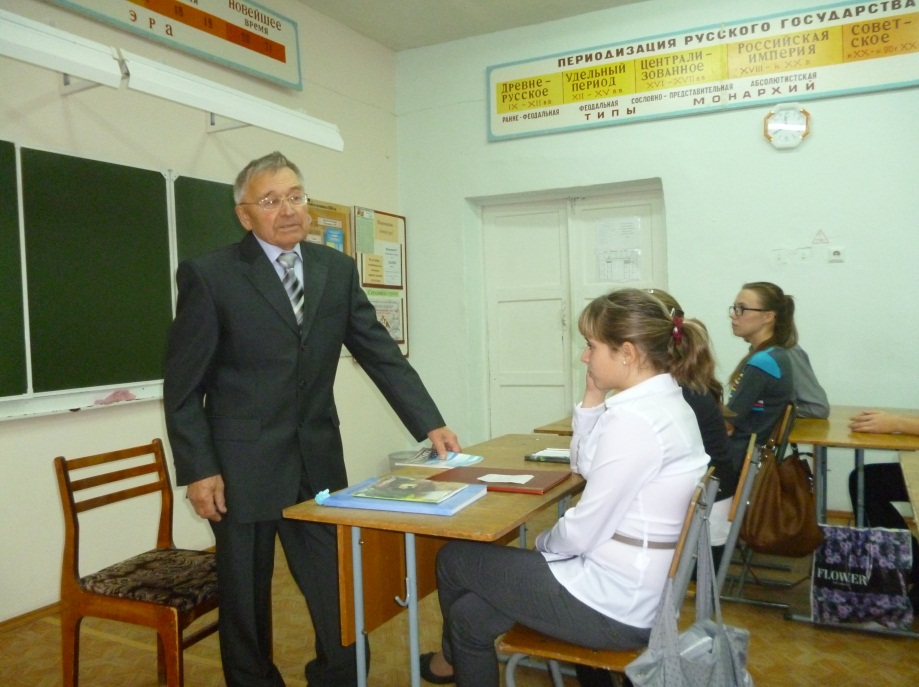 Слово предоставляется Башкову Н. Г. – поэту, краеведу, интересному человеку села Каракулино. Рассказ о том, как по крупицам собирал материал для своей поэмы, о том, что видел сам, путешествуя по местам  боевой славы Отечественной войны 1812 года. Ответы на вопросы юных краеведов, благодарность за встречу, вручение памятных подарков.Работа в группах. Задание: создать навигатор по тем географическим объектам, которые сыграли важную роль в  истории Отечественной  войны 1812 года:    Смоленск, Бородино, Москва, Березина, Неман, Париж, Петербург, Кама, Каракулино. 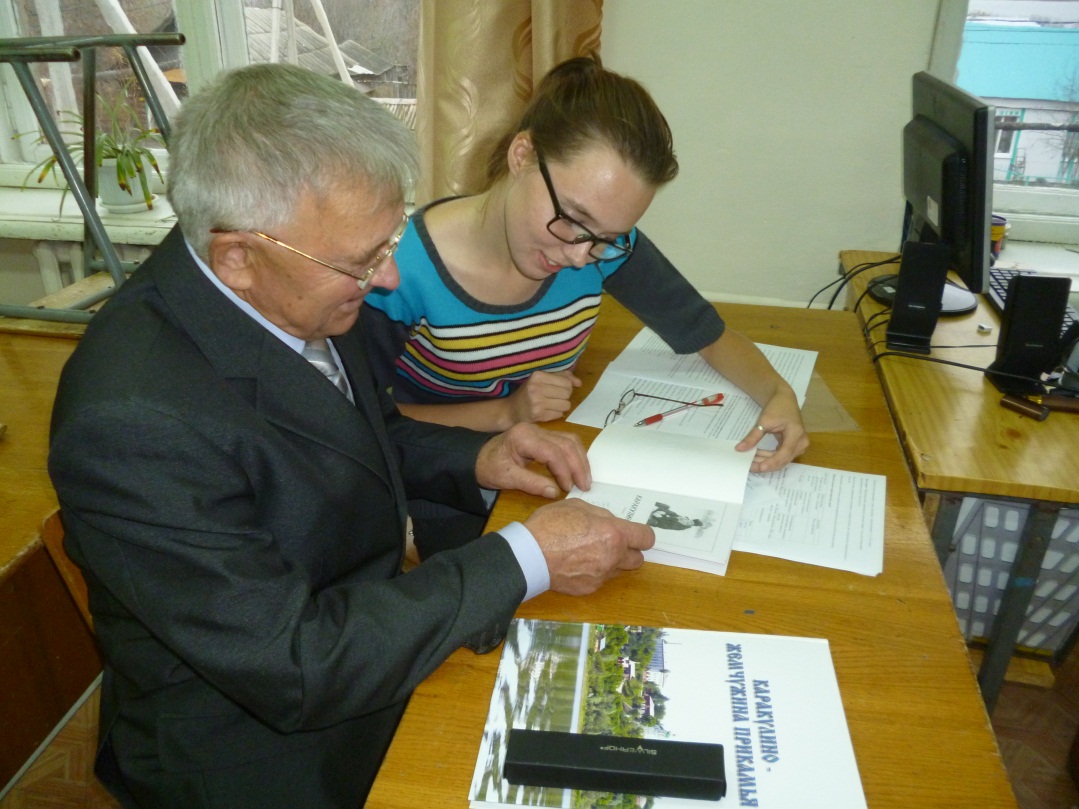 Рефлексия: по какому праву в этом списке оказались река Кама и село Каракулино?Используемые источники и ресурсы.Николай Башков «Каракулинцы», сборник стихов, Каракулино, 2005;Михаил Лермонтов «Бородино» (1837 год);Александр Пушкин «Евгений Онегин»;«26 августа 1812».  Иллюстрация к стихотворению М.Ю. Лермонтова «Бородино». Худ. Шевченко В.;Эпизод из войны 1812. Худ. Прянишников И.М. 1874Московский пожар . Худ. В. Мазуровский;Военный совет в Филях . Худ. А.Д. Кившенко.Фрагмент панорамы  «Бородинская битва» Худ. Рубо, 1912 год; «С оружием? Расстрелять!», художник В.Верещагин.  «По большой дороге - отступление, бегство…». художник В.Верещагин.  Прошло уж двести лет с тех  памятных историй,                                                                                    И двадцать первый век взмахнул своим крылом.                                                                                       Но отзвуки тех лет далеких ораторий                                                                                                                Еще свежо звенят в величии своем.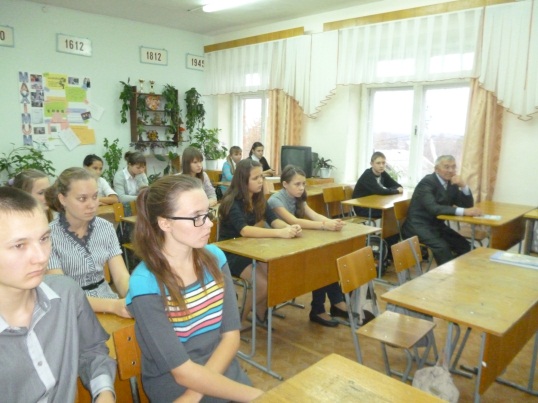 